Пояснительная записка	Одной из важнейших составляющих в жизни каждого человека являются его эмоции. По утверждению Л. Выготского эмоции являются центральной осью всей психической жизни ребенка. Именно поэтому, одной из основных задач в работе педагога-психолога  становится развитие эмоционального интеллекта. Для развития эмоционального интеллекта у дошкольников применяется ряд методик, проводятся  индивидуальные и групповые занятия. Для формирования эмоционального интеллекта важно развитие таких качеств как: уверенность в себе, умение контролировать поведенческие всплески, развитая коммуникация,  самосознание.В работе педагога-психолога важно уделять большое внимание умению воспитанников осознавать свои эмоции, умению контролировать их, способностью определять чувства и эмоции окружающих. Актуальность данной работы обусловлена тем, что всестороннее развитие эмоционального интеллекта помогает последующей социализации детей.Цель занятия: создание условий для коррекции эмоционального состояния воспитанника.На занятии присутствовала воспитанница группы компенсирующей направленности детей с ЗПР в возрасте 7 лет.  К специалисту обратились мама и воспитатель,  сообщив о замкнутости девочки, остром реагировании на обоснованные замечания взрослых (обижается, перестает разговаривать, может уйти плакать в другую комнату). Ниже приведен структурный план одного, из проводимых в комплексе, занятий.Структурный план занятия: «Радуга настроения»- Приветствие:Проведение определенных ритуалов перед началом занятия и в его конце имеет огромное значение.Приветствие необходимо для  успешного проведения занятия. Оно помогает специалисту войти в контакт с детьми. Воспитанникам же, в свою очередь, приветствие помогает быстрее настроиться на предстоящее занятие, сконцентрировать  внимание.  Начинается урок – один хлопок, второй хлопок (хлопаем в ладоши),Начинается игра – радостно кричим ура!А потом мы отдохнем (опускаем руки, сгибаем спину, расслабленно трясем руками),И опять играть пойдем! (расставляем руки в разные стороны и покачиваемся на выпрямленных ногах.)- Коррекционно-развивающее занятие: В настоящее время в работе педагогов-психологов успешно себя зарекомендовывали различные приемы и техники арт-практик. Они используются для снятия эмоционального напряжения, развития эстетического чувства, развития высших психических функций, развития моторики у воспитанников. Для данного занятия было выбрано рисование в технике Эбру. Усилению эффекта от проводимых занятий способствует музыкальное  сопровождение. В нашем случае были выбраны  «звуки леса».В описываемом занятии участвовала воспитанница  отличающаяся стеснительностью, остро воспринимающая любые замечания, как со стороны домочадцев, так и со стороны педагогов.  В начале занятия девочка действовала неуверенно, но при поддержке со стороны психолога движения ребенка стали точнее, проснулся интерес к краскам, смешиванию цветов.П: «Давай нарисуем с тобой радужные цветы. Какими они будут веселыми или грустными?»В: «Веселыми»П: «Какие цвета тебе кажутся веселыми? Давай выберем, какого цвета будут наши цветы». В процессе рисования девочке предлагалось самостоятельно выбрать цветовую палитру. Совместно с психологом вспоминали, какие цветы она знает. Данное занятие позволило расположить ребенка к себе, настроить на открытое доброжелательное общение. Похвала итоговой работы доставила ребенку большую радость, а так же вызвала чувство гордости и уверенности в себе.-Прощание:Прощание необходимо проводить в конце занятия, когда ребенок полностью закончил упражнение или игру и готов к возвращению в группу. Прощание проводится в позитивном ключе, формируя у воспитанника положительное отношение к занятиям с педагогом-психологом. «Раз, два, три, четыре, пятьСкоро встретимся  опять»!- Рефлексия:Рефлексия помогает воспитаннику посмотреть на себя со стороны. Благодаря проведению упражнений для рефлексии создаются условия для самосознания воспитанника, понимания своей уникальности, поднятию самооценки.Результат:При проведении комплекса коррекционных упражнений (рисование на воде, пескотерапия, сказкотерапия, игры на развитие коммуникации)  эмоциональное состояние  ребенка стало более стабильным. Воспитанница стала спокойнее воспринимать направляющие и поддерживающие комментарии со стороны взрослых, более открыта к общению и взаимодействию с другими воспитанниками.Приложение 1.Методики:«Лесенка» В.Г. Шур - методика позволяющая определить уровень самооценки ребенка.Методика «Выбери лицо» -Р.Тэммл, М. Дорки, В. Амен – методика позволяющая определить уровень тревожности ребенка.Приложение 2. 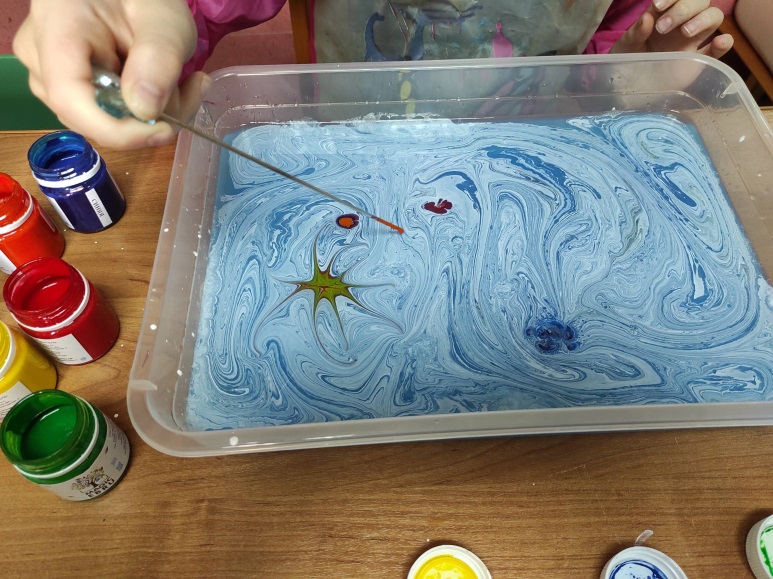 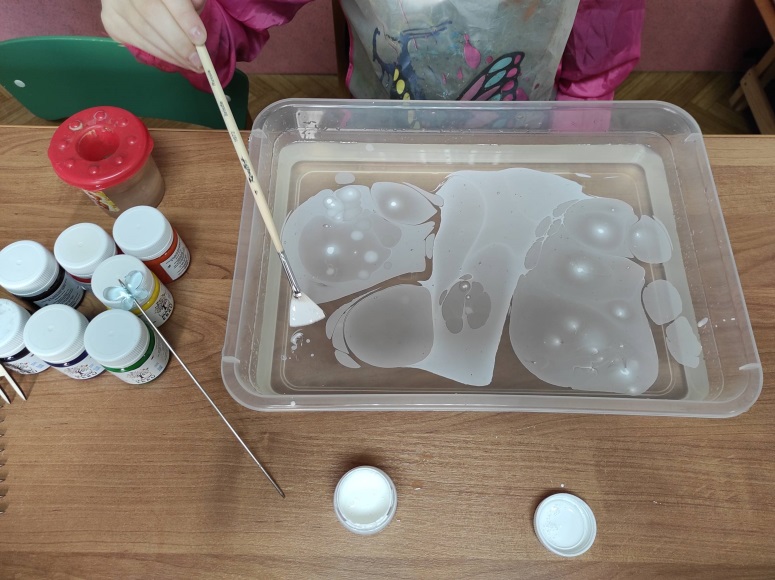 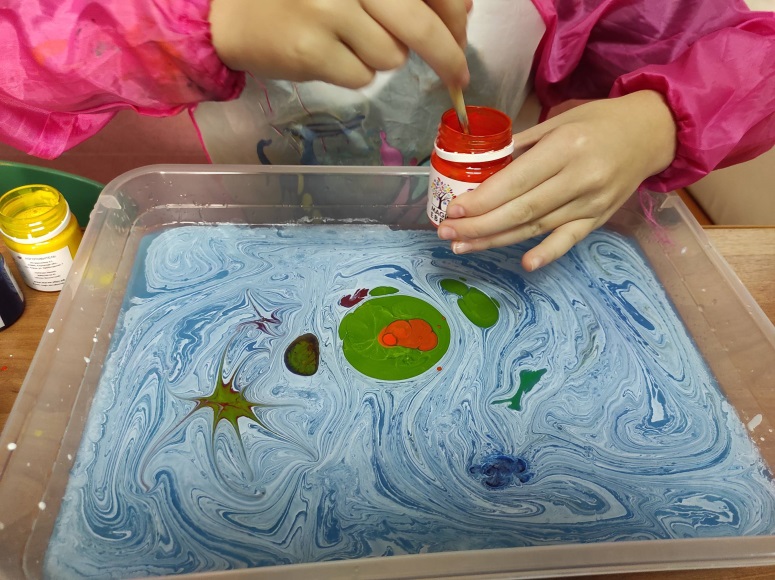 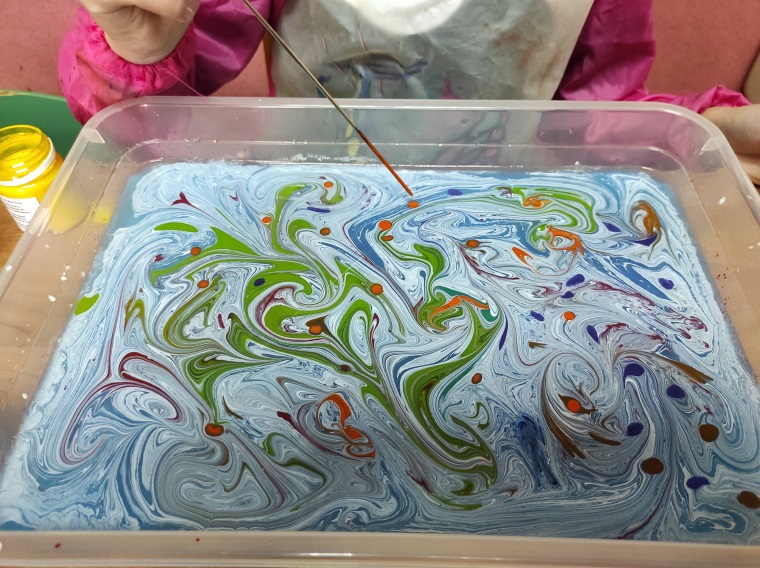 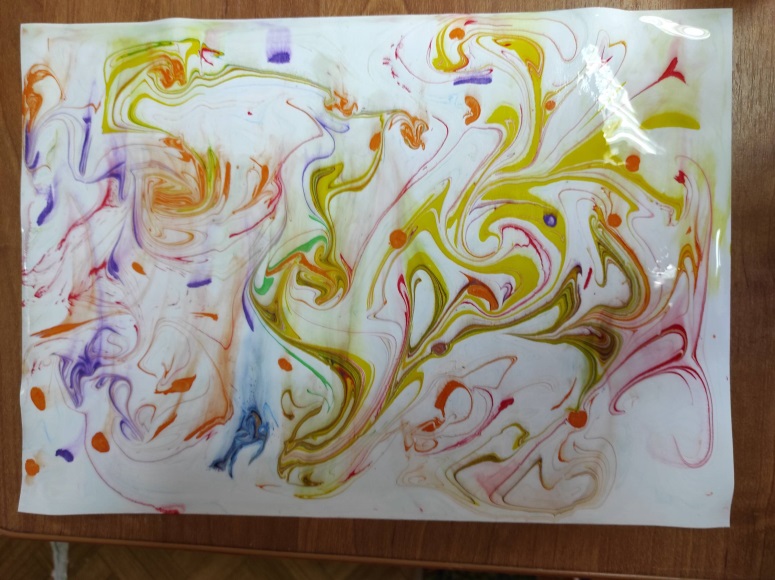 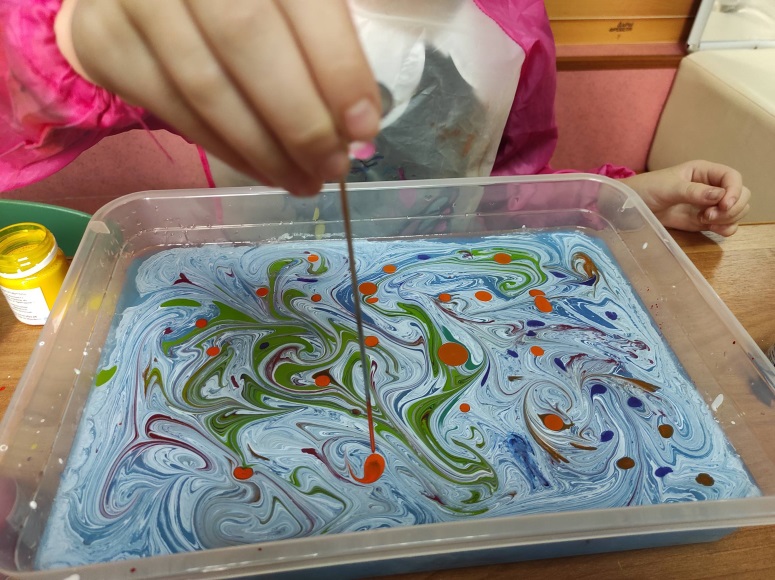 